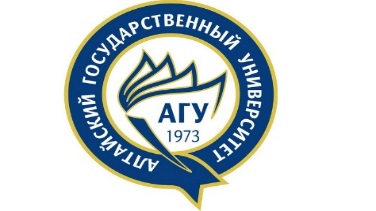 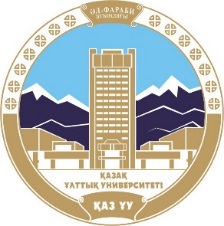 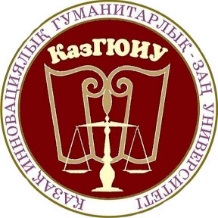 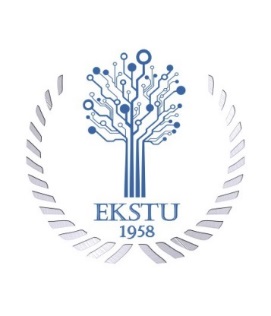 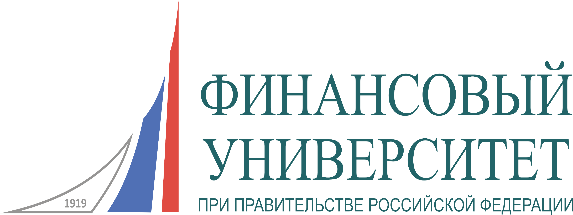 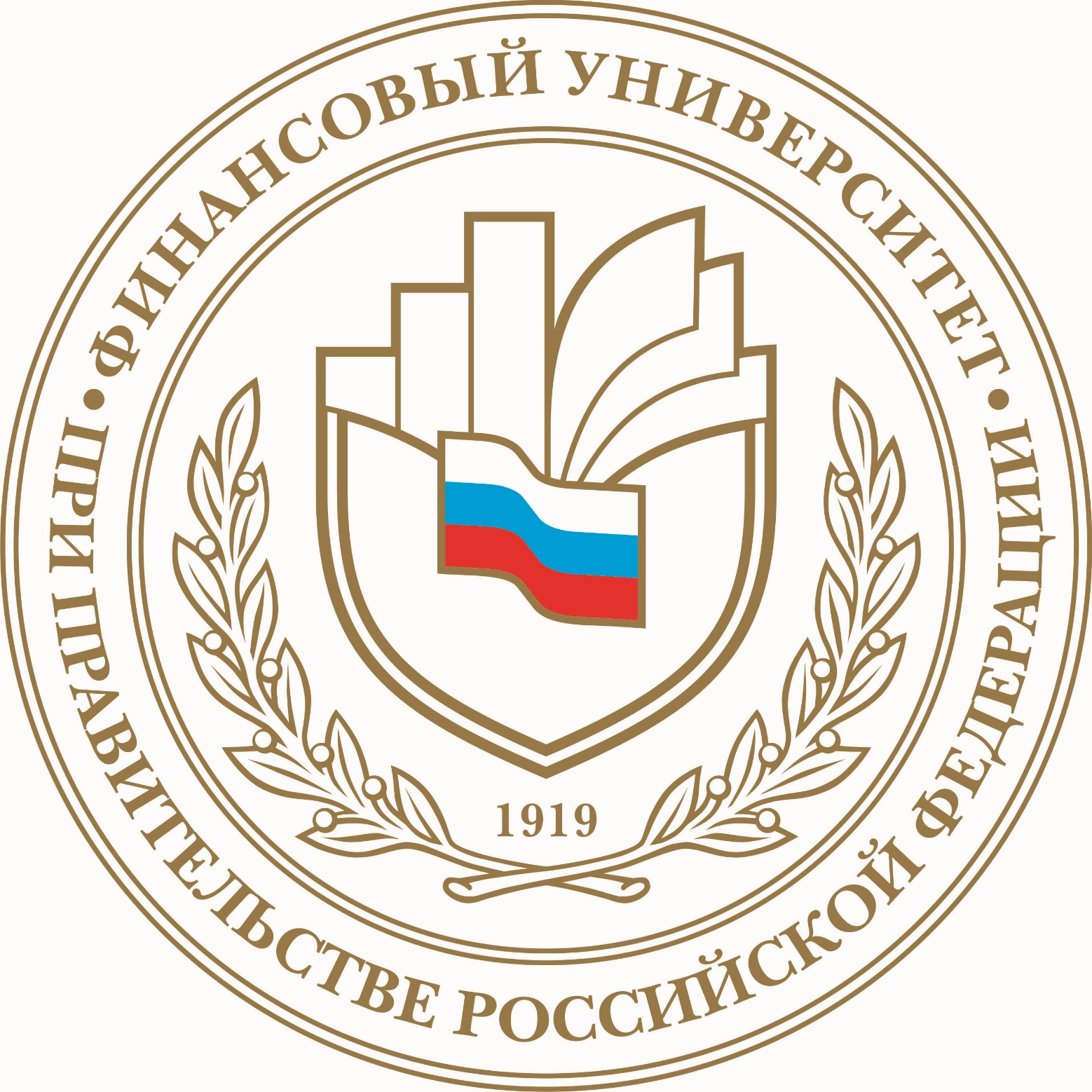 ВТОРОЕ ИНФОРМАЦИОННОЕ ПИСЬМОУважаемые коллеги!Начиная с . Международный институт экономики, менеджмента и информационных систем Алтайского государственного университета (г. Барнаул) ежегодно проводит экономический форум «Экономическое развитие региона: управление, инновации, подготовка кадров». В форуме принимали участие представители органов власти, преподаватели высших учебных заведений, аспиранты и научная общественность. Материалы выступлений выставлялись для открытого обсуждения на интернет-форуме, размещенном на сайте  Международного института экономики, менеджмента и информационных систем Алтайского государственного университета (http://www.econ.asu.ru/), лучшие из них были опубликованы в сборниках (ISSN 2542–0690), представленных на платформе e-library и индексируемых в РИНЦ. В 2016 году был создан собственный сайт форума (http://www.форум-агу.рф/). Продолжая традицию, МИЭМИС совместно с Высшей школой экономики и бизнеса Казахского национального университета им. аль-Фараби (г. Алматы, Республика Казахстан), Казахским гуманитарно-юридическим инновационным университетом (г. Семей, Республика Казахстан), Восточно-Казахстанским государственным техническим университетом им. Д. Серикбаева (г. Усть-Каменогорск, Республика Казахстан), Барнаульским филиалом Финансового университета при Правительстве Российской Федерации планирует 7 июня 2018 года провести Пятый международный экономический форум «Экономическое развитие региона: управление, инновации, подготовка кадров». По его итогам будет издан сборник трудов форума, индексируемый в РИНЦ.В программе форума – обсуждение ключевых трендов развития науки и практики управления экономикой региона.Концепция форума – наиболее популярные форматы:Круглый стол «Роль опорного университета в инновационном развитии региона» Дискуссионные площадки на темы:«Состояние и перспективы подготовки специалистов нового формата  для экономики региона»«Трансграничное положение как драйвер социально-экономического развития региона»«Экспертно-аналитическое сопровождение проектов социально-экономического развития региона»«Интеграция региона в глобальные и локальные цепочки создания стоимости» Спикеры – представители Правительства Алтайского края, регионального бизнес-сообщества, образовательных, научных и общественных  организаций, студенты и активная часть общества, интересующаяся вопросами развития экономики регионаФормы участия в форуме: 1) очное участие с докладом на круглом столе или дискуссионной площадке с последующей публикацией материалов доклада в сборнике форума; 2) заочное участие с последующей публикацией материалов доклада в сборнике форума; 3) участие в качестве слушателя с возможностью участия в обсуждении докладов, представленных на площадках форума. Для участия необходимо: 1. Заполнить заявку на участие (приложение 1). 2. Оформить материалы для публикации в сборнике форума в соответствии с требованиями (приложение 2). 3. Ознакомиться с рамочной программой форума.Дедлайн представления заявок для очного участия в форуме – 25 мая 2018 г. Дедлайн представления материалов для публикации в сборнике – 14 июня 2018 г. Прием заявок и материалов для  публикации в сборнике производится по электронной почте zarubaeva@mc.asu.ru (c пометкой «ФОРУМ-2018») в виде вложения к письму файла с именем типа «Иванов_статья.doc», или «Иванов, Петров_статья.doc», «Иванов_заявка.doc».Время и место проведения форума: 7 июня 2018 года, 10.00 – 15.30, Библиотека им. Б.Н. Ельцина в Алтайском государственном университете, по адресу: г. Барнаул, пр. Ленина, 61, ауд. 517.  Рамочная программа форума:  9:30 – 10:00 Регистрация участников 10:00 – 12:00 Открытие форума. Круглый стол «Роль опорного университета в инновационном развитии региона»12:00 – 13:00 Обед13:00 – 15:00 Выступления спикеров на дискуссионных площадках по ключевым темам форума15:00 – 15:30 Подведение итогов форумаЗаинтересованные организации имеют возможность выступить в качестве партнера-соорганизатора мероприятия. Для этого необходимо связаться с оргкомитетом форума. Адрес оргкомитета конференции: 656049, г. Барнаул, пр-т Социалистический, 68., каб. 405, тел. (3852) 29-65-36, электронная почта: zarubaeva@mc.asu.ruПриложение 1Заявка на участие в Пятом международном экономическом форуме «Экономическое развитие региона: управление, инновации, подготовка кадров» 7 июня 2018 года, г. Барнаул (Россия)Информация для иногородних участников: Оплата проезда и проживания производится за счет отправляющей стороны. Организационный комитет форума помогает в бронировании мест проживания в г. БарнаулеДедлайн представления заявок для очного участия в форуме – 25 мая 2018 г. Приложение 2 Требования к материалам докладов для публикации в сборнике форумаПервым и основным требованием, предъявляемым к материалам, является то, что они являются оригинальными и не были ранее опубликованы. Оргкомитет форума и ответственный редактор сборника материалов форума придерживаются политики недопустимости плагиата. Все представляемые материалы будут проверены электронной системой на плагиат. Материалы для публикации в сборнике должны быть выполнены в редакторах MS Word и отправляться в оргкомитет по электронной почте по адресу  zarubaeva@mc.asu.ru (c пометкой «ФОРУМ-2018») в виде вложения к письму файла с именем типа «Иванов_статья.doc», или «Иванов, Петров_статья.doc», «Иванов_заявка.doc». Оптимальный объем – до 10 страниц, оформленных по прилагаемому образцу. Редактор сборника сохраняет за собой право редактировать представленные материалы и вносить необходимые изменения, не меняя их содержания. Образец:УДК 330.162ТРАКТОВКА ЭКОНОМИЧЕСКОЙ КАТЕГОРИИ ДОВЕРИЯ КАК ПСИХОЛОГИЧЕСКОЙ ХАРАКТЕРИСТИКИ СОЗНАНИЯ ЧЕЛОВЕКАВ. В. Беляев, к.э.н.В. И. Беляев, д.э.н.Алтайский государственный университет Современные трактовки категории доверия не позволяют всесторонне проанализировать возникновение и развитие институтов доверия в экономике. Необходимо рассмотреть доверие на микроуровне, на уровне взаимоотношений между двумя субъектами экономики. Для этого в статье рассматривается трактовка экономической категории доверия через аппарат психологии.Ключевые слова: доверие, микроэкономика, поведение потребителей,психология, социальные институты.TRUCTION OF ECONOMIC CATEGORY OF TRUST AS PSYCHOLOGICAL CHARACTERISTICS OF HUMAN CONSCIOUSNESSV. V. Belyaev, Candidate of Economics SciencesV. I. Belyaev, D. Sc. in EconomicsAltai State UniversityModern interpretations of the category of trust do not allow a comprehensive analysis of the emergence and development of trust institutions in the economy. It is necessary to consider trust at the micro level, at the level of the relationship between the two subjects of the economy. For this, the article deals with theinterpretation of the economic category of trust through the apparatus of psychology.Keywords: trust, microeconomics, consumer behavior, psychology, social institutions.Текст доклада Текст доклада Текст доклада Текст доклада Текст доклада Текст доклада Текст доклада Текст доклада Текст доклада Текст доклада Текст доклада Текст доклада Текст доклада Текст доклада Текст доклада Текст доклада Текст доклада Текст доклада Текст доклада Текст доклада Текст доклада Текст доклада Текст доклада Текст доклада Текст доклада Текст доклада Текст доклада Текст доклада Текст доклада Текст доклада Текст доклада Текст доклада Текст доклада Текст доклада Текст доклада Текст доклада Текст доклада Текст доклада Текст доклада Текст доклада Текст докладаПризнательность (если необходимо): Ссылка на грант, иной источник финансирования исследованийСписок использованных источников и  литературы: (ГОСТ Р 7.0.5. -2008)ВНИМАНИЕ!!!!!!Формулы набираются тем же шрифтом, что и основной текст (Times New Roman, 12 пт), располагаются по центру с указанием порядкового номера по правому краю страницы Таблицы нумеруются последовательно их появлению в тексте. Заголовок таблицы располагается над ней, описание – под таблицей. Избегайте вертикальных границ. Убедитесь в том, что данные, приведенные в таблице, не дублируют результаты, описанные в другом месте статьи. Вы можете сделать размер таблицы по ширине страницы. Рисунки нумеруются последовательно в соответствии с их появлением в тексте. Заголовок рисунка и его описание располагаются под ним. Разрешение рисунков – не менее 300 DPI. Можно изменить размер рисунка по ширине страницы. Цитирование в тексте: [1] или [1, с. 8]. В квадратных скобках указан номер цитируемого источника из списка использованных источников и литературы, представленных в материалах. Источники литературы и электронные (в том числе интернет) источники нумеруются последовательно в соответствии с их появлением в тексте.Дедлайн представления материалов для публикации в сборнике – 14 июня 2018 г. Финансовые условия:За публикацию материалов форума предполагается оплата организационного сбора в размере 460 руб., которые будут направлены на оплату редакторских и издательских услуг. Авторам будет разослана электронная копия сборника в формате pdf. Реквизиты для перечисления организационного сбора:ФГБОУ ВО «Алтайский государственный университет» ИНН . Барнаул, Ленина, 61Банк получателя: ОТДЕЛЕНИЕ БАРНАУЛ г. Барнаул   БИК  040173001р/c  40501810401732000002Получатель: ИНН  2225004738    КПП  222501001УФК по Алтайскому краю (ФГБОУ ВО «Алтайский государственный университет» л/с 20176U88990)      ОКВЭД  (85.22)      ОКПО    02067818      ОГРН     1022201770106      ОКТМО (01701000001)      ОКОГУ  1322500      ОКФС    12      ОКОПФ 75103Назначение платежа: КБК 00000000000000000130  Взнос на публикацию материалов Экономического форума-2018, в. т.ч. НДС 70,17 руб. Указать Ф.И.О.Внимание! ПРИ ПЕРЕЧИСЛЕНИИ ОРГВЗНОСА В ПЛАТЕЖНОМ ПОРУЧЕНИИ НЕОБХОДИМО СДЕЛАТЬ ПОМЕТКУ «ВЗНОС НА ПУБЛИКАЦИЮ МАТЕРИАЛОВ ЭКОНОМИЧЕСКОГО ФОРУМА-2018, В. Т.Ч. НДС 70,17 руб.» С ОБЯЗАТЕЛЬНЫМ УКАЗАНИЕМ Ф.И.О. УЧАСТНИКА.О перечислении оргвзноса (с указанием даты и номера платежного поручения (квитанции)) просим сообщить в оргкомитет форума по электронной почте путем отправки отсканированной копии квитанции об оплате.Ф.И.О.Примерная тема докладаФорма участия (очно/заочно)Место работыКонтактная информация (e-mail, телефон)